新 书 推 荐中文书名：《告诉我你怎样吃》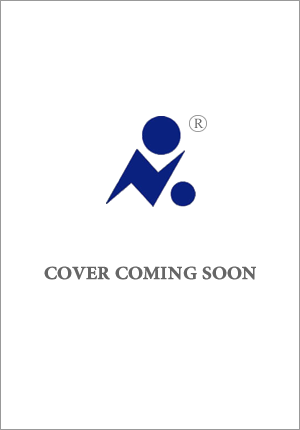 英文书名：Tell Me How You Eat作    者：Amber Husain出 版 社：Heinemann Hutchinson代理公司：Felicity Bryan/ANA/Lauren页    数：待定出版时间：2026年春代理地区：中国大陆、台湾审读资料：大纲类    型：保健内容简介：当前，随着生活成本升高，气候危机影响不断扩大，晚餐吃什么的问题着实需要花点心思。讲求食物健康和控制食物成本是两个相互矛盾的问题。保证对人类、动物和环境破坏的低（或不那么低）负罪感可能会影响晚餐选择。食物的选择甚至关乎阶级和文化象征，当然也会产生伴随的压力。用一杯Huel奶昔甚至一杯Ozempic来隔绝所有“食物噪音”的诱惑。在一个充满剥削、功能失调和企业贪婪的食品体系中，很难不感到无能为力。正是这种无力感促使安布尔·侯赛因 (Amber Husain) 在30岁生日后不久停止进食，而不是因为像刻板印象所暗示的那样，对完美身材的痴迷才做出这一选择。饮食失调是最致命的精神疾病，治疗方案中也充斥着厌女症倾向，而且主要发生在青春期少女身上。当侯赛因踏上艰难的治愈之路时，她转向历史寻求方法，探索从中世纪修女到埃莉诺·马克思，从二战的良心反对者到黑豹党等激进思想家和活动家的饮食情况，希望能找到好的进食方式，恢复生活的希望和目标。《告诉我你怎么吃 》一书以珍妮·奥德尔 (Jenny Odell)、贾·托伦蒂诺 (Jia Tolentino)、奥利维亚·莱恩 (Olivia Laing) 和阿米亚·斯里尼瓦桑 (Amia Srinivasan) 等文学、左派和女权主义批评家的风格，广泛深入地探讨了食物和饮食的政治潜力。侯赛因从被深深遗忘的历史、她自己的亲身经历和出色的批判思维中汲取灵感，来对抗那些让生活变得不适宜生活的结构性力量，并拓宽读者对生活的视野。她发现，追求道德、生物和环境友好时，不应该把注意力集中在食物选择上，而是可以以培养社区、政治意识和变革意愿的方式饮食。我们甚至可以以让世界变得更美好的方式吃饭。 “这本书的章节将政治层面的细微差别融入到了如何吃饭的问题中。第一章：你不要，讲述吃的重要性。在第二章：你狼吞虎咽中，我开始问自由进食意味着什么。在第三章：你克制中，我考虑了如何在自控中赋能，例如通过土地工人积极分子的纯素政治化所表明的那样。第四章：你进食探讨了如何养活自己在如何养活他人的大政治宏图中的作用。在第五章：你需要中，我汇集了在积极参与食品正义运动时变得更加坚定的想法，食品正义运动坚持认为工资、福利、政策和法律应该确保所有人有能力吃饭，吃的有尊严、吃的富足。最后，我反思了对活动人员而言，饮食本身并不是一种“政治”行为，而是政治意识、力量和想象力的源泉。 ”作者简介：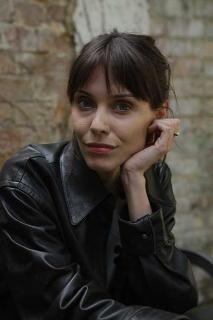 安布尔·侯赛因（Amber Husain）是Meat Love （Mack，2023）和Replace Me的作者（Peninsula Press，2021）。她关于政治、文学和艺术的文章发表在《纽约时报杂志》 、《迷惑者》 、 《信徒》 、 《洛杉矶书评》 、 《格兰塔》、 LRB 、《新左派评论》和《白色评论》上。她的书曾在国内和国际媒体上得到专题报道或评论，包括《卫报》 、 《共和报》和澳大利亚广播公司。参加过伦敦评论书店、伦敦ICA和爱丁堡国际图书节的阅读和讨论活动。 感谢您的阅读！请将反馈信息发至：版权负责人Email：Rights@nurnberg.com.cn安德鲁·纳伯格联合国际有限公司北京代表处北京市海淀区中关村大街甲59号中国人民大学文化大厦1705室, 邮编：100872电话：010-82504106, 传真：010-82504200公司网址：http://www.nurnberg.com.cn书目下载：http://www.nurnberg.com.cn/booklist_zh/list.aspx书讯浏览：http://www.nurnberg.com.cn/book/book.aspx视频推荐：http://www.nurnberg.com.cn/video/video.aspx豆瓣小站：http://site.douban.com/110577/新浪微博：安德鲁纳伯格公司的微博_微博 (weibo.com)微信订阅号：ANABJ2002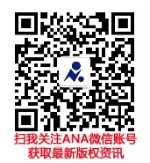 